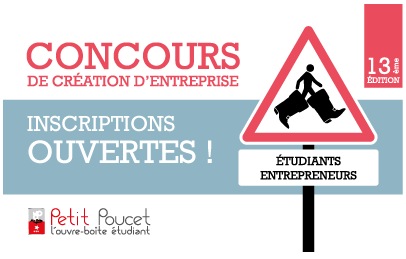 Pour sa 13ème édition, le Concours Petit Poucet salue la création du Statut Etudiant-Entrepreneur, qui concrétise ses efforts menés depuis 12 ans pour la promotion de la création étudiante. Pionnier de l’accompagnement des jeunes créateurs, Petit Poucet innove cette année en inaugurant un incubateur dédié aux innovations dans le secteur du Bâtiment, en partenariat avec l’Atelier des Compagnons. Pour intégrer cette structure inédite, il suffit de participer au Concours Petit Poucet pour le Prix Bâtisseurs de demain et accéder au seuil de la Finale. Deux bonnes nouvelles porteuses de belles perspectives pour l’entrepreneuriat en France !Les autres modalités du Concours restent identiques :
- Participation ouverte à tout étudiant, jeune diplômé ou bénéficiaire du statut Étudiant Entrepreneur. 
- Sélection de 30 dossiers - soutenance des finalistes devant un jury d’anciens lauréats, tous devenus entrepreneurs accomplis. 
- 10 lauréats récompensés - dotations (jusqu’à 3000 euros) versées par le Fonds Jeunes Pousses et 3 mois de conseil. 
- 4 projets intègrent le Programme d’Accompagnement 7 Lieues (Conseil Stratégique, Financement jusqu’à 500 000 euros, Hébergement dans la Maison des Petits Poucets, Entrée dans la Communauté des Petits Poucets).Informations clés :- Date limite de dépôt des dossiers : lundi 15 décembre 2014- Plus de renseignements sur :  www.petitpoucet.fr- Télécharger le dossier de candidature- Préinscription par mail à : concours@petitpoucet.fr